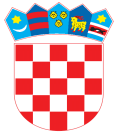 REPUBLIKA HRVATSKA  ZADARSKA ŽUPANIJA  OPĆINA ZEMUNIK DONJI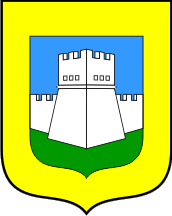                     Općinski načelnikUlica I broj 16, 23 222 Zemunik Donjitel:  023 351-355, e-mail: opcinaze@inet.hrRKP 36071Matični broj 02669323OIB 82242641755Zemunik Donji, 19. veljače 2024. godineBilješke uz Konsolidirane financijske izvještaje zaRazdoblje od 01. siječnja do 31. prosinca 2023. godineOpćina Zemunik Donji ima jednog proračunskog korisnika Dječji vrtić „Zvjezdice“U procesu konsolidacije eliminirani su prihodi iskazani na 671 Prihodi iz nadležnog proračuna namijenjeni za financiranje redovne djelatnosti , te rashodi na 367.Obrazac PR-RASPrihodi poslovanja -šifra 6 iznose 2173.364,99 eura od čega se na dječji vrtić „Latica“ odnosi 55.962,19 eura.Rashodi poslovanja – šifra 3 iznosi 1.372.378,77 eura od čega se na dječji vrtić „Latica“ odnosi 73.958,78 eura.Prihodi od nefinancijske imovine – šifra 7 iznose 339.622,13 eura i cjelokupni je prihod Općine Zemunik Donji.Na kraju 2023.godine ostvaren je višak prihoda u iznosu 800.986,22 eura, šifra X001. Preneseni višak prihoda poslovanja iz prethodne godine iznosio je 3.811.076,06 eura – šifra 92211.Na kraju izvještajnog razdoblja ostvaren je manjak prihoda od nefinancijske imovine u iznosu od 1.126.454,94 eura šifra Y002, a preneseni manjak iz prethodne godine iznosi 3.949.396,39 eura šifra 92222.Na kraju 2023. godine izdaci za otplatu dugoročnog kredita iznose 100.336,03 eura.Obračunati a nenaplaćeni prihodi na dan 31.12. 2023. godine iznose 720.185,17 eura šifre 96 i 97 , a odnose se na zakup grobnog mjesta – odobreno plaćanje na rate, otplata stanova obročno , zaduženje komunalne naknade, komunalnog doprinosa , katastarska izmjera nekretnina, te potraživanja za usluge vrtića. Na kraju izvještajnog razdoblja višak prihoda i primitaka je 678.386,82 eura šifra X005.Manjak prihoda i primitaka preneseni iznosi 152.110,86 eura ( 9221-9222) .Višak prihoda i primitaka raspoloživ u slijedećem razdoblju iznosi 526.275,96 eura šifra X006.Stanje novčanih sredstava Općine Zemunik Donji i dječjeg vrtića „Zvjezdice“  na kraju izvještajnog razdoblja 31. prosinca 2023. godine iznosi 594.572,41 eura.Obrazac OBVEZEUkupne obveze Općine Zemunik Donji i dječjeg vrtića „Zvjezdice“  na kraju izvještajnog razdoblja iznose 1.364.581,72 eura šifra V006. Stanje dospjelih obveza na kraju izvještajnog razdoblja iznose 114.057,40 eura , a odnose se na obveze za zaposlene, obveze za materijalne rashode , obveze za financijske rashode,, obveze za kapitalne pomoći, te obveze za nabavu nefinancijske imovine.Stanje nedospjelih obveza na kraju izvještajnog razdoblja iznose 1.250.524,32 eura šifra V009, a odnose se na plaću za prosinac i nedospjelu glavnicu dugoročnog kredita.Općina Zemunik Donji na kraju izvještajnog razdoblja ima 10 zaposlenika od kojih jednog dužnosnika, sedam službenika i dva namještenika. Dječji vrtić „Zvjezdice“ na kraju izvještajnog razdoblja ima 13 zaposlenika.							OPĆINSKI NAČELNIK							   Ivica Šarić, dipl. ing.